Nutrition and Your Epigenome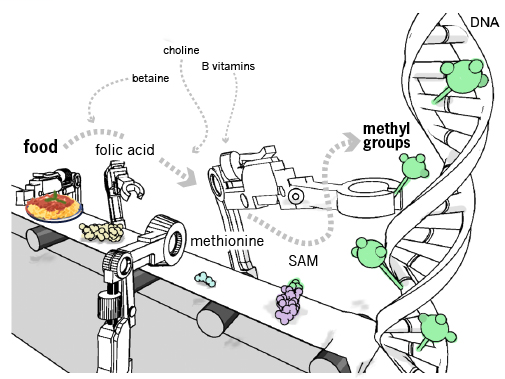 Scientists are studying how food can produce epigenetic effects.  Food is digested and turned into molecules that can change the activity of our DNA.  Some foods turn up activity, while others turn it down.  The Genetic Science Learning Center at the University of Utah developed this picture and table to show examples of how this works.  We’re learning more everyday about new foods and their epigenetic roles.  Oregon State University is currently doing a lot of research in this area.   Learn more about epigenetics and nutrition at: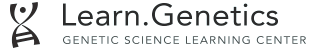 http://learn.genetics.utah.edu/content/epigenetics/nutrition/NutrientFood OriginEpigenetic RoleMethionineSesame seeds, brazil nuts, fish, peppers, spinachSAM synthesisFolic AcidLeafy vegetables, sunflower seeds, baker's yeast, liverMethionine synthesisVitamin B12Meat, liver, shellfish, milkMethionine synthesisVitamin B6Meats, whole grain products, vegetables, nutsMethionine synthesisSAM-e (SAM)Popular dietary supplement pill; unstable in foodEnzymes transfer methyl groups from SAM directly to the DNACholineEgg yolks, liver, soy, cooked beef, chicken, veal and turkeyMethyl donor to SAMBetaineWheat, spinach, shellfish, and sugar beetsBreak down the toxic byproducts of SAM synthesisResveratrolRed wineRemoves acetyl groups from histones, improving health (shown in lab mice)GenisteinSoy, soy productsIncreased methylation, cancer prevention, unknown mechanismSulforaphaneBroccoliIncreased histone acetylation turning on anti-cancer genesButyrateA compound produced in the intestine when dietary fiber is fermentedIncreased histone acetylation turning on 'protective' genes, increased lifespan (shown in the lab in flies)Diallyl sulphide (DADS)GarlicIncreased histone acetylation turning on anti-cancer genes